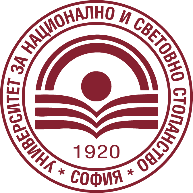 		         УНИВЕРСИТЕТ  ЗА  НАЦИОНАЛНО  И  СВЕТОВНО   СТОПАНСТВО      ФАКУЛТЕТ „ПРИЛОЖНА ИНФОРМАТИКА И СТАТИСТИКА“         КАТЕДРА „ПЕДАГОГИКА“ДИПЛОМНА РАБОТА на темаНАИМЕНОВАНИЕ НА ДИПЛОМНАТА РАБОТА (TIMES NEW ROMAN, center, caps lock, 16pt, 1,5 line spacing)Изготвил:                                                                     Научен ръководител:Име, презиме и фамилия                                   Академична длъжност, Име, Фамилия Специалност: ………….…………..……..…                  Подпис: ………………Фак. №: ……………….Университетски e-mail: …………………….Подпис: ………………………… г.гр. София